Worship Bulletin for February 6, 2022Welcome and Announcements ~ Judy McGrawToday ~ We’ll be having Communion in the service today,            so those on zoom may want to have the bread and juice ready.Monday ~ The Cancer Support group UPLIFT will meet in the vestry at 3 pm.Tuesday ~ Prayer Group and Book Discussion on chapters 22-23 at 7 pm via zoom.Thursday ~ Prudential Meeting at 5 pm via zoom and choir practice at the church at 7 pm.Saturday ~ Children’s baking activity at the Sommons’ homeNext Sunday ~ Mary and Martha meeting at 8:30 am at the churchHappy Birthday to Martha Bowen on Mondayand to Natalie Sommons on Wednesday!Thank you to John and Cheryl Hess for bringing flowers in loving memory of their mothers, Shirley Guthridge and Julia Hill.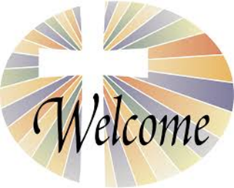 Word of Preparation ~ Judy McGraw"Following Jesus is such a paradox.It requires death and promises life."Daniel ColstonPrelude ~ Barb West will play as we center our hearts for worship.Call to Worship ~ Selected verses from Romans 8 (NLT)Please join in on the bold lines.There is no condemnation for those who belong to Christ Jesus.And Christ lives within you, So even though your body will die because of sin, the Spirit gives you life because you have been made right with God.  The Spirit of God, who raised Jesus from the dead, lives in you. And just as God raised Christ Jesus from the dead, he will give life to your mortal bodies by this same Spirit living within you. So you have not received a spirit that makes you fearful slaves. Instead, you received God’s Spirit when he adopted you as his own children. Now we call him, “Abba, Father.”For his Spirit joins with our spirit to affirm that we are God’s children. And since we are his children, we are his heirs. In fact, together with Christ we are heirs of God’s glory. But if we are to share his glory, we must also share his suffering.Yet what we suffer now is nothing compared to the glory he will reveal to us later.Song ~ The Worship team will lead us in singing ~“No Longer Slaves”You unravel me with a melody
You surround me with a song
Of deliverance from my enemies
Till all my fears are goneChorusI'm no longer a slave to fear
I am a child of God
I'm no longer a slave to fear
I am a child of GodFrom my Mother's womb
You have chosen me
Love has called my name
I've been born again into Your family
Your blood flows through my veinsChorus twiceYou split the sea so I could walk right through it
My fears were drowned in perfect love
You rescued me so I could stand and sing
I am a child of God (Repeat)ChorusCCLI Song # 7030123	Brian Johnson | Joel Case | Jonathan David Helser© 2014 Bethel Music Publishing	CCLI License # 11289244Praying Together ~ Space for Prayer Requests ~ Our Father, Who art in heaven, Hallowed be Thy NameThy kingdom come, Thy will be done on earth as it is in heavenGive us this day our daily bread,And forgive us our debts as we forgive our debtorsAnd lead us not into temptation, but deliver us from evil.For Thine is the kingdom and the power and the glory forever. AmenSong ~  “My Life Flows On” (#619 in the blue hymnal)My life flows on in endless song, above earth's lamentation
I hear the real though far off hymn that hails a new creationChorusNo storm can shake my inmost calm
While to that Rock I'm clinging
Since Love is Lord of heaven and earth
How can I keep from singing?Through all the tumult and the strife, I hear that music ringing
It finds an echo in my soul ~ How can I keep from singing?What though my joys and comforts die? I know my Savior liveth
What though the darkness gather round, songs in the night he givethThe peace of Christ makes fresh my heart, a fountain ever springing
All things are mine since I am His ~ How can I keep from singing?Words and Music ~ Robert Lowry, 1869 | Public DomainIntroducing the Sermon ~ Pastor Rebecca SommonsScripture Text ~ Philippians 1:20-30 (NIV) read by Judy McGraw20 I eagerly expect and hope that I will in no way be ashamed,but will have sufficient courageso that now as always Christ will be exalted in my body,whether by life or by death.21 For to me, to live is Christ and to die is gain.22 If I am to go on living in the body, this will mean fruitful labor for me. Yet what shall I choose? I do not know! 23 I am torn between the two: I desire to depart and be with Christ, which is better by far; 24 but it is more necessary for you that I remain in the body. 25 Convinced of this, I know that I will remain, and I will continue with all of you for your progress and joy in the faith, 26 so that through my being with you again your boasting in Christ Jesus will abound on account of me.27 Whatever happens, conduct yourselves in a manner worthy of the gospel of Christ. Then, whether I come and see you or only hear about you in my absence, I will know that you stand firm in the one Spirit, striving together as one for the faith of the gospel 28 without being frightened in any way by those who oppose you. This is a sign to them that they will be destroyed, but that you will be saved—and that by God. 29 For it has been granted to you on behalf of Christ not only to believe in him, but also to suffer for him, 30 since you are going through the same struggle you saw I had, and now hear that I still have.Sermon ~       “Living and Dying” 	~ Rev. Rebecca SommonsChoir Song ~  “Come Share This Feast of Love”Here is my body that’s broken for you.  Come share this feast of love.Here is the blood that I shed for youCome, share this feast of love.Here is the life that I lived for you.  Come, share this feast of love.Here is the life that I gave, I gave for you.  Come, share this feast of love.Come, come, come in prayer.  Bring your pain; bring your care.Come, come, come in prayer.  Come, my child, and share.Here is the peace that your soul has sought.  Come, share this feast of love.Here is the peace that my dying, dying brought.  Share this feast of love.Come, share this feast of love.Communion ~ All are welcome to share the bread and juice as we remember Jesus’ death and resurrection.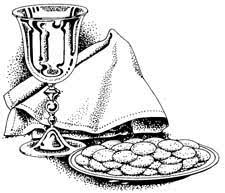 Closing Song ~ “Because He Lives” (#562 in the blue hymnal)God sent His Son they called Him Jesus
He came to love heal and forgive
He bled and died to buy my pardon
An empty grave is there to prove my Savior livesChorusBecause He lives, I can face tomorrow
Because He lives, all fear is gone
Because I know He holds the future
And life is worth the living just because He livesHow sweet to hold our newborn baby
And feel the pride and joy that gives
But greater still the calm assurance
This child can face uncertain days because he livesAnd then one day I'll cross that river
I'll fight life's final war with pain
And then as death gives way to victory
I'll see the lights of glory, and I'll know He reignsWords and Music ~  Gloria and William Gaither, 1971 Benediction ~ 1 Corinthians 15:54-58 (NLT)54 Then, when our dying bodies have been transformed into bodies that will never die, this Scripture will be fulfilled: “Death is swallowed up in victory. 
55 O death, where is your victory?   O death, where is your sting?”56 For sin is the sting that results in death, and the law gives sin its power. 57 But thank God! He gives us victory over sin and death through our Lord Jesus Christ.58 So, my dear brothers and sisters, be strong and immovable. Always work enthusiastically for the Lord, for you know that nothing you do for the Lord is ever useless.